Salieca Piano TrioAmandine Savary, pianoJack Liebeck, violinThomas Carroll, cello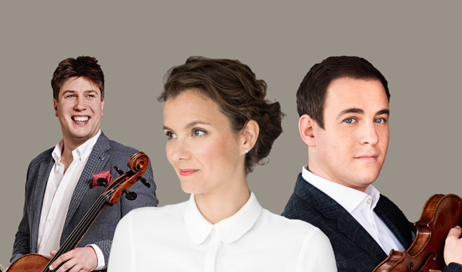 “It is the artists of the world, the feelers and the thinkers who will ultimately save us; who can articulate, educate, defy, insist, sing and shout the big dreams.” Leonard BernsteinWith around fifty years of piano trio playing experience between them, Amandine Savary, Jack Liebeck, and Thomas Carroll’s newly formed Salieca Piano Trio performed as a trio for the first time in 2019. The three soloists are long-term collaborators and value chamber music equally alongside their solo careers. All three are engaging communicators, performers and educators and the breadth of their musical experience and cultural heritage is represented in diverse and engaging programming, often including other art-forms and influences. The formation of the Salieca Piano Trio is the result of a burning passion to explore the repertoire together and is borne of great friendship and mutual respect. Each artist has performed at the highest level internationally and on the world’s leading concert stages. Recent engagements for the Trio have included Théâtre Le Reflet in Switzerland, Oxford May Music and Machynlleth Festivals, and Wigmore Hall. -----Elegant French pianist Amandine Savary "captures and retains attention through the power of a musical concentration that keeps the listener in a world of beauty, serenity, fantasy and greatness.” (Diapason). Amandine’s extensive discography includes albums of Ravel chamber music, Schubert’s Piano Trios and Sonatas for Fuga Libera; French melodies for cello and piano for Sony; and Bach Toccatas, Schubert Impromptus, Grieg violin sonatas for Muso Label. Awards for these recordings include the prestigious Diapason d’Or and Gramophone Magazine’s Editor’s Choice, amongst many others. Her competition successes include First Prizes in the Sixth Osaka Chamber Music Competition, the Frankfurt Commerzbank Piano Trio Competition 2008, and second prize in the Young Concert Artist Auditions in New York in 2008 with Trio Dali (2006-2018). She is a Laureate of the Fondation d’Entreprise Banque Populaire, the Tillett Trust, the Kirckman Concert Society, the Philip and Dorothy Green Award and the Park Lane Group. Her work has been supported by Help Musicians, the Martin Musical Scholarship Fund, Hattori Foundation and the Worshipful Company of Musicians. After graduating with Honours from the Caen Conservatory in Normandy-France, Amandine joined the Royal Academy of Music of London in 2003 to study under Professor Christopher Elton and Alexander Satz. Amandine is now an Associate of the Royal Academy of Music and is a Professor of piano and chamber music.-----Violinist, director and festival director Jack Liebeck, possesses “flawless technical mastery” and a “beguiling silvery tone” (BBC Music Magazine). Jack has been named as the Royal Academy of Music’s first Émile Sauret Professor of Violin and as the Artistic Director of the Australian Festival of Chamber Music. Jack’s playing embraces the worlds of elegant chamber-chic Mozart through to the impassioned mastery required to frame Brett Dean The Lost Art of Letter Writing. His fascination with all things scientific has included performing the world premiere of Dario Marianelli’s Voyager Violin Concerto and led to the collaboration, A Brief History of Time, with Professor Brian Cox and Daniel Harding. Upcoming recording releases include a new vocal arrangement of The Lark Ascending with VOCES8 commemorating Vaughan Williams’ 150th anniversary, Christopher Tin’s The Lost Birds with VOCES8, Vaughan Williams Concerto with London Choral Sinfonia, Strauss Morgen with Carolyn Sampson, and sonata arrangements by Royal Academy of Music professor Timothy Jones of William Alwyn and Doreen Carwithen’s movie scores with Daniel Grimwood. Recent recordings include Schoenberg and Brahms violin concertos with BBC Symphony Orchestra which was Concerto Choice Album of the Year for BBC Music Magazine alongside Ysaÿe Six Sonatas both on Orchid Classics.In the 25 years since his debut with the Hallé, Jack Liebeck has worked with major international conductors and orchestras including Andrew Litton, Leonard Slatkin, Karl-Heinz Steffens, Sir Mark Elder, Sakari Oramo, Vasily Petrenko, Brett Dean (Royal Stockholm Philharmonic), Daniel Harding (Swedish Radio), Jukka Pekka Saraste (Oslo Philharmonic), David Robertson (St Louis Symphony), Jakub Hrůša and many orchestras across the world including Belgian National, Queensland Symphony, Moscow State Symphony, Orquesta Sinfónica de Galicia, Indianapolis Symphony and all of the UK orchestras.Jack is the artistic director of his own festival Oxford May Music where programming is centred around themes of music, science and the arts. A professional photographer, he loves film and can be heard in the soundtracks of The Theory of Everything, Jane Eyre and Anna Karenina. He has written and curated pieces for Strad Magazine, guest edited Classical Music Magazine, and presented BBC Radio 3’s Inside Music.-----Described by The Strad as a player of ‘authority and passion, with an unerring sense of direction, full of colour and underpinned by a clear musical intelligence’, Welsh cellist Thomas Carroll launched his career when he won both Young Concert Artists Trust, London and Young Concert Artists, New York. He has since gone on to give critically acclaimed debut recitals at Wigmore Hall, Alice Tully Hall, and in Boston, California, Florida and Washington DC, as well as performing in major venues and festivals across Europe, Asia, Africa and Australia.As a concerto soloist Thomas has appeared with orchestras such as the London Symphony, Philharmonia, Royal Scottish National, BBC National Orchestra of Wales, London Mozart Players, Royal Philharmonic, London Philharmonic, the Vienna Chamber Orchestra (conducted by Heinrich Schiff), English Chamber, Prague Philharmonic, Sofia Philharmonic, Melbourne Symphony and the Bayerischer Rundfunk.Much in demand as a chamber musician, Thomas works regularly with the Belcea Quartet, Chilingirian Quartet, Endellion Quartet, Yehudi Menuhin, Ivry Gitlis, Gidon Kremer, Steven Isserlis, Mischa Maisky, Michael Collins, Julian Rachlin and Janine Jansen amongst many others.After making his debut as conductor at the Berlin Philharmonie in 2009, he became Artistic Director of the Orpheus Sinfonia. Conducting debuts have included the Hong Kong Philharmonic, the Philharmonia and London Philharmonic Orchestra, as well as the Presidential Symphony Orchestra of Istanbul. Salieca is managed worldwide by Percius. www.percius.co.ukThis biography is valid for use until January 2024.We update our biographies regularly. For the most up to-date version please email info@percius.co.uk